Name ______________________________      HOMEWORK 6.2     Feb. 13-17Put your initials by each night that your child practiced the following:____Monday		     ____Tuesday   	     	     ____Thursday*Nightly Homework*Count numbers 1-75. Review Words to Know on the newsletter.MONDAY-Say the picture and listen for the consonant blend in the word.  Circle the consonant blend in the word.Make a word in the -ock family and draw a picture to go with the word.TUESDAY-Read the words.Name the picture.  Say each sound in the word.  Color a circle for each sound you hear.  THURSDAY-Practice writing each spelling word three times.  Start Right Reader 6.2 						Week of February 13-17Directions:  Let your child read this to you.Words to KnowSnip Stops“Snip! Snip! Come here, Snip!” Snip nods at Meg. Snip slams to a stop. “Snip! Snip! If you come here, I can pet you.” “Snip! Snip!” begs Meg. But Snip did not step form his spot. Meg gets a step. She gets up on it. Up pops a cat! Snip did not want to step on it! Meg pets Snip. Meg hugs him, too. Snip nods.Read these words.	                Find these words in the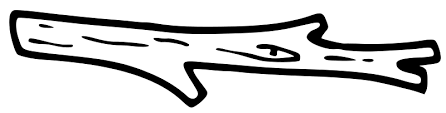 sn   sl   st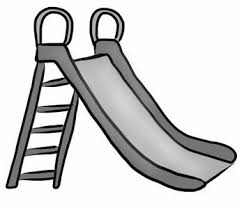 sn   sl   st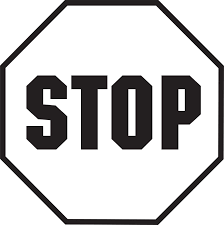 sl   st   sn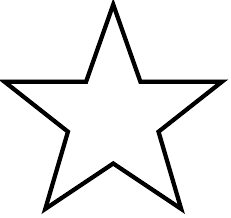 st   sn  sp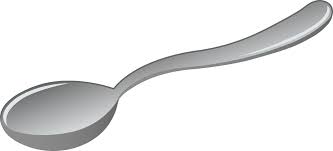 st   sn   sp___ock___ock___ockcome       from         if             stop       brownfrom 	  if             stop         brown    comeif             stop         brown      come      fromstop         brown      come        from      if       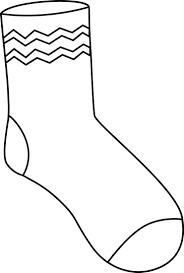 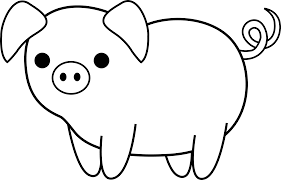 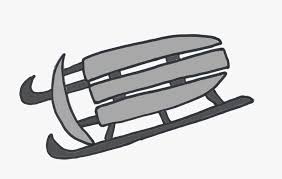 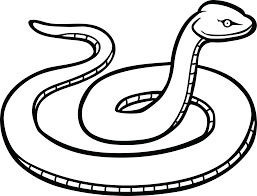 mopdotlognothopmomspot